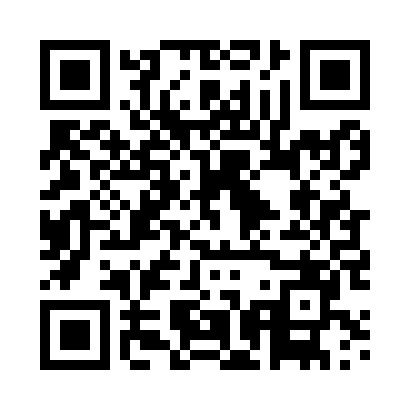 Prayer times for Seirraos, PortugalWed 1 May 2024 - Fri 31 May 2024High Latitude Method: Angle Based RulePrayer Calculation Method: Muslim World LeagueAsar Calculation Method: HanafiPrayer times provided by https://www.salahtimes.comDateDayFajrSunriseDhuhrAsrMaghribIsha1Wed4:396:271:286:258:2910:102Thu4:376:261:286:258:3010:123Fri4:356:241:286:268:3110:134Sat4:346:231:286:268:3310:155Sun4:326:221:276:278:3410:176Mon4:306:211:276:288:3510:187Tue4:286:191:276:288:3610:208Wed4:276:181:276:298:3710:219Thu4:256:171:276:298:3810:2310Fri4:236:161:276:308:3910:2411Sat4:216:151:276:318:4010:2612Sun4:206:141:276:318:4110:2813Mon4:186:131:276:328:4210:2914Tue4:166:121:276:328:4310:3115Wed4:156:111:276:338:4410:3216Thu4:136:101:276:348:4510:3417Fri4:126:091:276:348:4610:3518Sat4:106:081:276:358:4710:3719Sun4:096:071:276:358:4810:3820Mon4:076:061:276:368:4910:4021Tue4:066:051:276:368:5010:4122Wed4:046:051:276:378:5110:4323Thu4:036:041:286:378:5210:4424Fri4:026:031:286:388:5310:4625Sat4:016:021:286:398:5310:4726Sun3:596:021:286:398:5410:4827Mon3:586:011:286:408:5510:5028Tue3:576:011:286:408:5610:5129Wed3:566:001:286:418:5710:5230Thu3:556:001:286:418:5810:5431Fri3:545:591:296:418:5810:55